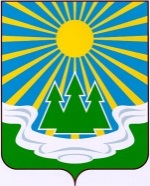 МУНИЦИПАЛЬНОЕ ОБРАЗОВАНИЕ«СВЕТОГОРСКОЕ  ГОРОДСКОЕ  ПОСЕЛЕНИЕ»ВЫБОРГСКОГО РАЙОНА ЛЕНИНГРАДСКОЙ ОБЛАСТИСОВЕТ ДЕПУТАТОВ третьего  созываРЕШЕНИЕ от 17 ноября 2020 года                    № (ПРОЕКТ) Об установлении земельного налога   на  территории  муниципального     образования «Светогорское городское поселение»  Выборгского района Ленинградской области       В соответствии с Налоговым кодексом Российской Федерации, Федеральным законом от 6 октября 2003 года № 131-ФЗ «Об общих принципах организации местного самоуправления в российской Федерации», Уставом муниципального образования «Светогорское городское поселение» Выборгского района Ленинградской области, совет депутатов муниципального образования «Светогорское городское поселение» Выборгского района Ленинградской области, РЕШИЛ:1. Установить на территории муниципального образования «Светогорское городское поселение» Выборгского района Ленинградской области земельный налог.2. Установить налоговые ставки в следующих размерах:2.1. Установить дифференцированные ставки земельного налога в процентах от кадастровой стоимости:2.2.)  1,5 процента в отношении прочих земельных участков. 3. В соответствии с п. 2 статьи 387 Налогового кодекса РФ установить налоговые льготы в виде освобождения от уплаты земельного налога:3.1. Следующих категорий граждан, обладающих земельными участками на праве собственности, праве постоянного (бессрочного) пользования или праве пожизненно наследуемого владения, расположенными в пределах муниципального образования «Светогорское городское поселение» Выборгского района Ленинградской области:1)  ветеранов Великой Отечественной войны; 2)  инвалидов Великой Отечественной войны; 3) супругу (супруга) погибшего (умершего) инвалида Великой  Отечественной войны, не вступившую (не вступившего) в повторный брак; 4) супругу (супруга) погибшего (умершего) участника Великой Отечественной войны, не вступившую (не вступившего) в повторный брак; 5) бывших, в том числе несовершеннолетних, узников концлагерей, гетто и других мест принудительного содержания, созданных фашистами и их союзниками в период Второй мировой войны. 6) граждан, награжденных медалью "За оборону Ленинграда" или знаком "Житель блокадного Ленинграда". 7) многодетных семей, имеющих трех и более детей в возрасте до 18 лет. 8)  матерей - одиночек, имеющих детей - инвалидов. 3.2. Следующих юридических лиц, обладающих земельными участками на праве собственности, праве постоянного (бессрочного) пользования или праве пожизненно наследуемого владения, расположенными в пределах муниципального образования «Светогорское городское поселение» Выборгского района Ленинградской области:1) органы местного самоуправления, муниципальные автономные учреждения, муниципальные бюджетные учреждения и муниципальные казенные учреждения, финансируемые из бюджета муниципального образования «Светогорское городское поселение» Выборгского района Ленинградской области.         3.3. Основания и порядок применения налоговых льгот в виде освобождения от уплаты земельного налога на территории МО «Светогорское городское поселение», перечень которых перечислен в п.п. 3.1 и 3.2.  настоящего Решения, установлен п. 10 ст. 396 Налогового кодекса Российской Федерации.         4. Признать  утратившими силу:1) решение совета депутатов от 18 марта 2014 года № 14 «Об установлении земельного налога на территории муниципального образования «Светогорское городское поселение» Выборгского района Ленинградской области»; 2) решение совета депутатов от 16 февраля 2016 года № 8 «О внесении изменений в решение  совета депутатов муниципального образования «Светогорское городское поселение» Выборгского района Ленинградской области» от 18 марта 2014 г. № 14 «Об установлении земельного налога на территории муниципального образования «Светогорское городское поселение» Выборгского района Ленинградской области»; 3) решение совета депутатов от 27 сентября 2016 года № 37 «О внесении изменений в решение  совета депутатов муниципального образования «Светогорское городское поселение» Выборгского района Ленинградской области» от 18 марта 2014 г. № 14 «Об установлении земельного налога на территории муниципального образования «Светогорское городское поселение» Выборгского района Ленинградской области»; 4) решение совета депутатов от 20 июня 2017 года № 31 «О внесении изменений в решение  совета депутатов муниципального образования «Светогорское городское поселение» Выборгского района Ленинградской области» от 18 марта 2014 г. № 14 «Об установлении земельного налога на территории муниципального образования «Светогорское городское поселение» Выборгского района Ленинградской области»;5) решение совета депутатов от 19 сентября 2017 года № 41 «О внесении изменений в решение  совета депутатов муниципального образования «Светогорское городское поселение» Выборгского района Ленинградской области» от 18 марта 2014 г. № 14 «Об установлении земельного налога на территории муниципального образования «Светогорское городское поселение» Выборгского района Ленинградской области»;6) решение совета депутатов от 10 октября 2019 года № 9 «О внесении изменений в решение  совета депутатов муниципального образования «Светогорское городское поселение» Выборгского района Ленинградской области» от 18 марта 2014 г. № 14 «Об установлении земельного налога на территории муниципального образования «Светогорское городское поселение» Выборгского района Ленинградской области»;7) решение совета депутатов от 12 ноября 2019 года № 14 «О внесении изменений в решение  совета депутатов муниципального образования «Светогорское городское поселение» Выборгского района Ленинградской области» от 18 марта 2014 г. № 14 «Об установлении земельного налога на территории муниципального образования «Светогорское городское поселение» Выборгского района Ленинградской области»;8) решение совета депутатов от 19 мая 2020 года № 17 «О внесении изменений в решение  совета депутатов муниципального образования «Светогорское городское поселение» Выборгского района Ленинградской области» от 18 марта 2014 г. № 14 «Об установлении земельного налога на территории муниципального образования «Светогорское городское поселение» Выборгского района Ленинградской области»;       5. Опубликовать настоящее Решение в газете «Вуокса», в сетевом издании «Официальный вестник муниципальных правовых актов органов местного самоуправления муниципального образования «Выборгский район» Ленинградской области» (npavrlo.ru) и разместить на официальном сайте МО "Светогорское городское поселение" (mo-svetogorsk.ru).       6. Настоящее решение вступает в силу с 1 января 2021 года, но не ранее чем по истечении одного месяца со дня его официального опубликования в средствах массовой информации и не ранее 1-го числа очередного налогового периода по данному налогу.Глава  муниципального образования"Светогорское городское поселение" 	                        И. В. ИвановаРассылка: дело,  администрация, прокуратура, архив, налоговая, газета "Вуокса", Официальный вестник, Официальный сайтНаименование вида разрешенного использования земельного участкаОписание вида разрешенного использования земельного участкаКлассификатор (код (числовое обозначение) вида разрешенного использования земельного участка)Дифференцированная налоговая ставка (в процентах от кадастровой стоимости земельных участков)1234Сельскохозяйственное использованиеВедение сельского хозяйства.Содержание данного вида разрешенного использования включает в себя содержание видов разрешенного использования с кодами 1.1 - 1.20, в том числе размещение зданий и сооружений, используемых для хранения и переработки сельскохозяйственной продукции1.00,3РастениеводствоОсуществление хозяйственной деятельности, связанной с выращиванием сельскохозяйственных культур.Содержание данного вида разрешенного использования включает в себя содержание видов разрешенного использования с кодами 1.2 - 1.61.10,3Выращивание зерновых и иных сельскохозяйственных культурОсуществление хозяйственной деятельности на сельскохозяйственных угодьях, связанной с производством зерновых, бобовых, кормовых, технических, масличных, эфиромасличных, и иных сельскохозяйственных культур1.20,3ОвощеводствоОсуществление хозяйственной деятельности на сельскохозяйственных угодьях, связанной с производством картофеля, листовых, плодовых, луковичных и бахчевых сельскохозяйственных культур, в том числе с использованием теплиц1.30,3Выращивание тонизирующих, лекарственных, цветочных культурОсуществление хозяйственной деятельности, в том числе на сельскохозяйственных угодьях, связанной с производством чая, лекарственных и цветочных культур1.40,3Садоводство,  не используемых в предпринимательской деятельности, а также земельных участков общего назначения, предусмотренных Федеральным законом от 29.07.2017 №217-ФЗ «О ведении гражданами садоводства и огородничества для собственных нужд и о внесении изменений в отдельные законодательные акты Российской Федерации»Осуществление хозяйственной деятельности, в том числе на сельскохозяйственных угодьях, связанной с выращиванием многолетних плодовых и ягодных культур, винограда, и иных многолетних культур, 1.50,17ЖивотноводствоОсуществление хозяйственной деятельности, связанной с производством продукции животноводства, в том числе сенокошение, выпас сельскохозяйственных животных, разведение племенных животных, производство и использование племенной продукции (материала), размещение зданий, сооружений, используемых для содержания и разведения сельскохозяйственных животных, производства, хранения и первичной переработки сельскохозяйственной продукции.Содержание данного вида разрешенного использования включает в себя содержание видов разрешенного использования с кодами 1.8 - 1.11, 1.15, 1.19, 1.201.70,17СкотоводствоОсуществление хозяйственной деятельности, в том числе на сельскохозяйственных угодьях, связанной с разведением сельскохозяйственных животных (крупного рогатого скота, овец, коз, лошадей, верблюдов, оленей);сенокошение, выпас сельскохозяйственных животных, производство кормов, размещение зданий, сооружений, используемых для содержания и разведения сельскохозяйственных животных;разведение племенных животных, производство и использование племенной продукции (материала)1.80,17ЗвероводствоОсуществление хозяйственной деятельности, связанной с разведением в неволе ценных пушных зверей;размещение зданий, сооружений, используемых для содержания и разведения животных, производства, хранения и первичной переработки продукции;разведение племенных животных, производство и использование племенной продукции (материала)1.91,5ПтицеводствоОсуществление хозяйственной деятельности, связанной с разведением домашних пород птиц, в том числе водоплавающих;размещение зданий, сооружений, используемых для содержания и разведения животных, производства, хранения и первичной переработки продукции птицеводства;разведение племенных животных, производство и использование племенной продукции (материала)1.100,3СвиноводствоОсуществление хозяйственной деятельности, связанной с разведением свиней;размещение зданий, сооружений, используемых для содержания и разведения животных, производства, хранения и первичной переработки продукции;разведение племенных животных, производство и использование племенной продукции (материала)1.110,3ПчеловодствоОсуществление хозяйственной деятельности, в том числе на сельскохозяйственных угодьях, по разведению, содержанию и использованию пчел и иных полезных насекомых;размещение ульев, иных объектов и оборудования, необходимого для пчеловодства и разведениях иных полезных насекомых;размещение сооружений используемых для хранения и первичной переработки продукции пчеловодства1.121,5РыбоводствоОсуществление хозяйственной деятельности, связанной с разведением и (или) содержанием, выращиванием объектов рыбоводства (аквакультуры);размещение зданий, сооружений, оборудования, необходимых для осуществления рыбоводства (аквакультуры)1.131,5Хранение и переработка сельскохозяйственной продукцииРазмещение зданий, сооружений, используемых для производства, хранения, первичной и глубокой переработки сельскохозяйственной продукции1.150,3Ведение личного подсобного хозяйства на полевых участках, не используемых в предпринимательской деятельности, а также земельных участков общего назначения, предусмотренных Федеральным законом от 29.07.2017 №217-ФЗ «О ведении гражданами садоводства и огородничества для собственных нужд и о внесении изменений в отдельные законодательные акты Российской Федерации»;Производство сельскохозяйственной продукции без права возведения объектов капитального строительства, а также земельных участков общего назначения, предусмотренных Федеральным законом от 29.07.2017 №217-ФЗ «О ведении гражданами садоводства и огородничества для собственных нужд и о внесении изменений в отдельные законодательные акты Российской Федерации»1.160,17Обеспечение сельскохозяйственного производстваРазмещение машинно-транспортных и ремонтных станций, ангаров и гаражей для сельскохозяйственной техники, амбаров, водонапорных башен, трансформаторных станций и иного технического оборудования, используемого для ведения сельского хозяйства1.180,3Жилая застройкаРазмещение жилых помещений различного вида и обеспечение проживания в них.К жилой застройке относятся здания (помещения в них), предназначенные для проживания человека, за исключением зданий (помещений), используемых:- с целью извлечения предпринимательской выгоды из предоставления жилого помещения для временного проживания в них (гостиницы, дома отдыха);- для проживания с одновременным осуществлением лечения или социального обслуживания населения (санатории, дома ребенка, дома престарелых, больницы);- как способ обеспечения непрерывности производства (вахтовые помещения, служебные жилые помещения на производственных объектах);- как способ обеспечения деятельности режимного учреждения (казармы, караульные помещения, места лишения свободы, содержания под стражей).Содержание данного вида разрешенного использования включает в себя содержание видов разрешенного использования с кодами 2.1 - 2.3, 2.5 - 2.7.12.00,3Для индивидуального жилищного строительстваРазмещение жилого дома (отдельно стоящего здания количеством надземных этажей не более чем три, высотой не более двадцати метров, которое состоит из комнат и помещений вспомогательного использования, предназначенных для удовлетворения гражданами бытовых и иных нужд, связанных с их проживанием в таком здании, не предназначенного для раздела на самостоятельные объекты недвижимости);выращивание сельскохозяйственных культур;размещение индивидуальных гаражей и хозяйственных построек2.10,3Малоэтажная многоквартирная жилая застройкаРазмещение малоэтажных многоквартирных домов (многоквартирные дома высотой до 4 этажей, включая мансардный);обустройство спортивных и детских площадок, площадок для отдыха; размещение объектов обслуживания жилой застройки во встроенных, пристроенных и встроенно-пристроенных помещениях малоэтажного многоквартирного дома, если общая площадь таких помещений в малоэтажном многоквартирном доме не составляет более 15 % общей площади помещений дома2.1.10,3Для ведения личного подсобного хозяйства (приусадебный земельный участок), не используемых в предпринимательской деятельности, а также земельных участков общего назначения, предусмотренных Федеральным законом от 29.07.2017 №217-ФЗ «О ведении гражданами садоводства и огородничества для собственных нужд и о внесении изменений в отдельные законодательные акты Российской Федерации»;Размещение жилого дома, указанного в описании вида разрешенного использования с кодом 2.1;производство сельскохозяйственной продукции;размещение гаража и иных вспомогательных сооружений;содержание сельскохозяйственных животных, а также земельных участков общего назначения, предусмотренных Федеральным законом от 29.07.2017 №217-ФЗ «О ведении гражданами садоводства и огородничества для собственных нужд и о внесении изменений в отдельные законодательные акты Российской Федерации»2.20,17Среднеэтажная жилая застройкаРазмещение многоквартирных домов этажностью не выше восьми этажей;благоустройство и озеленение;размещение подземных гаражей и автостоянок;обустройство спортивных и детских площадок, площадок для отдыха;размещение объектов обслуживания жилой застройки во встроенных, пристроенных и встроенно-пристроенных помещениях многоквартирного дома, если общая площадь таких помещений в многоквартирном доме не составляет более 20 % общей площади помещений дома2.50,3Многоэтажная жилая застройка (высотная застройка)Размещение многоквартирных домов этажностью девять этажей и выше;благоустройство и озеленение придомовых территорий;обустройство спортивных и детских площадок, хозяйственных площадок и площадок для отдыха;размещение подземных гаражей и автостоянок, размещение объектов обслуживания жилой застройки во встроенных, пристроенных и встроенно-пристроенных помещениях многоквартирного дома в отдельных помещениях дома, если площадь таких помещений в многоквартирном доме не составляет более 15 % от общей площади дома2.60,3Коммунальное обслуживаниеРазмещение зданий и сооружений в целях обеспечения физических и юридических лиц коммунальными услугами. Содержание данного вида разрешенного использования включает в себя содержание видов разрешенного использования с кодами 3.1.1 - 3.1.23.10,2Обеспечение обороны и безопасностиРазмещение объектов капитального строительства, необходимых для подготовки и поддержания в боевой готовности Вооруженных Сил Российской Федерации, других войск, воинских формирований и органов управлений ими (размещение военных организаций, внутренних войск, учреждений и других объектов, дислокация войск и сил флота), проведение воинских учений и других мероприятий, направленных на обеспечение боевой готовности воинских частей;размещение зданий военных училищ, военных институтов, военных университетов, военных академий;размещение объектов, обеспечивающих осуществление таможенной деятельности8.00,3Ведение огородничестваОсуществление отдыха и (или) выращивания гражданами для собственных нужд сельскохозяйственных культур; размещение хозяйственных построек, не являющихся объектами недвижимости, предназначенных для хранения инвентаря и урожая сельскохозяйственных культур13.10,17Ведение садоводстваОсуществление отдыха и (или) выращивания гражданами для собственных нужд сельскохозяйственных культур; размещение для собственных нужд садового дома, жилого дома, указанного в описании вида разрешенного использования с кодом 2.1, хозяйственных построек и гаражей13.20,17